РЕШЕНИЕВ соответствии с Решением Городской Думы Петропавловск-Камчатского городского округа от 31.10.2013 № 145-нд «О наградах и почетных званиях Петропавловск-Камчатского городского округа» Городская Дума Петропавловск-Камчатского городского округаРЕШИЛА:	1. Наградить Почетной грамотой Городской Думы Петропавловск-Камчатского городского округа за многолетний плодотворный труд, личный вклад 
в образование подрастающего поколения и в связи с празднованием 
30-летнего юбилея муниципального автономного дошкольного образовательного учреждения «Детский сад № 11 комбинированного вида» Джабанишвили Оксану Ушангиевну - младшего воспитателя.2. Направить настоящее решение в газету «Град Петра и Павла»
 для опубликования.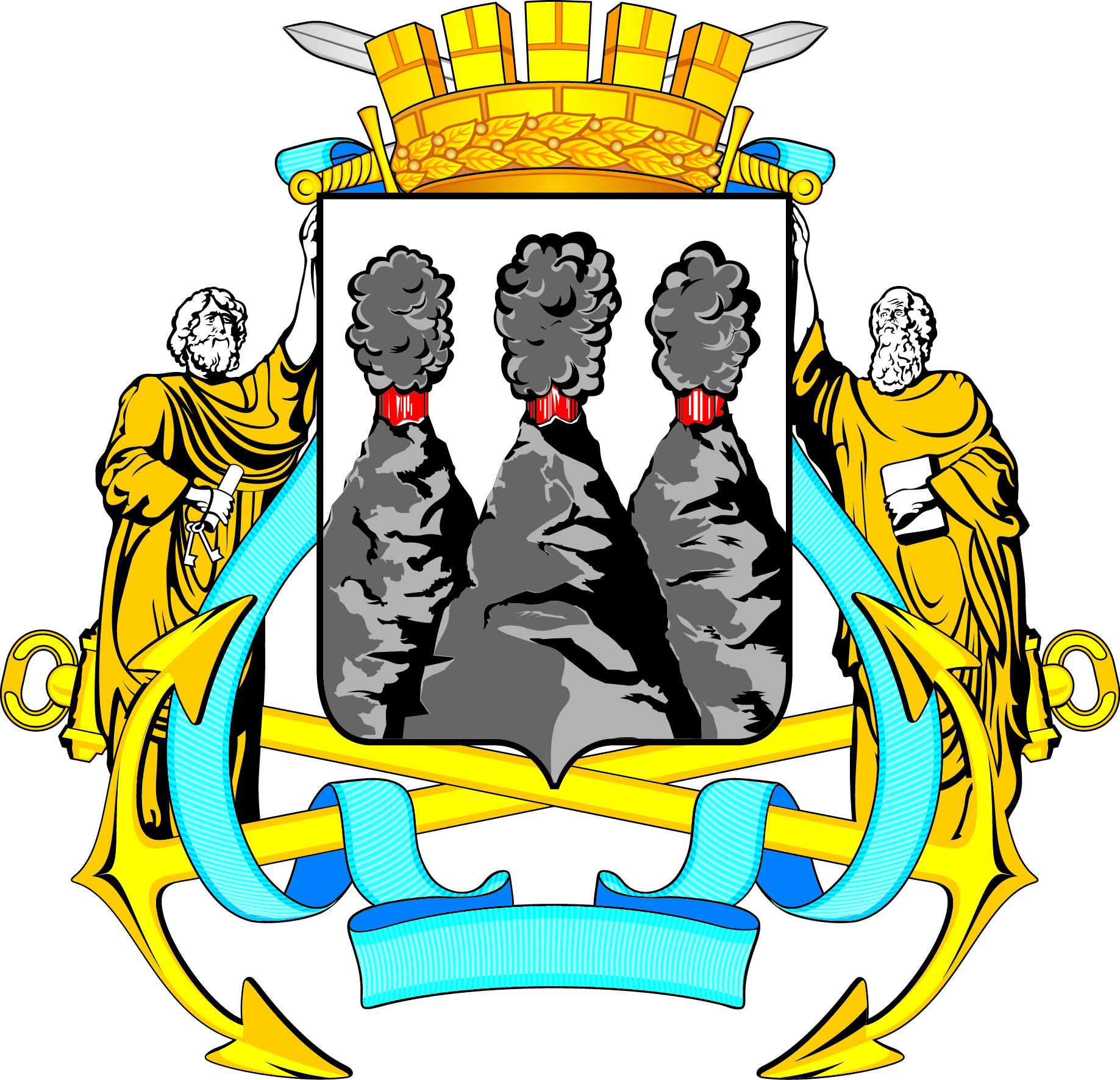 ГОРОДСКАЯ ДУМАПЕТРОПАВЛОВСК-КАМЧАТСКОГО ГОРОДСКОГО ОКРУГАот 28.12.2017 № 81-р 4-я (внеочередная) сессияг.Петропавловск-КамчатскийО награждении Почетной грамотой Городской Думы Петропавловск- Камчатского городского округа Джабанишвили Оксаны УшангиевныПредседатель Городской Думы Петропавловск-Камчатского городского округа  Г.В. Монахова